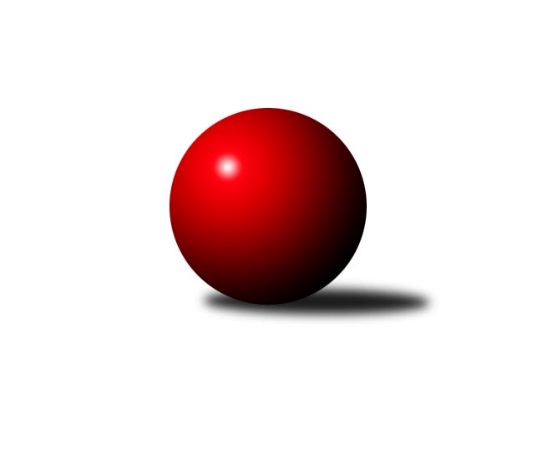 Č.15Ročník 2014/2015	20.7.2014Nejlepšího výkonu v tomto kole: 3232 dosáhlo družstvo: TJ Slovan Karlovy Vary3.KLM A 2014/2015Výsledky 15. kolaSouhrnný přehled výsledků:TJ Kovohutě Příbram 	- TJ Blatná		dohrávka		31.1.TJ Lokomotiva České Budějovice 	- Vltavan Loučovice		dohrávka		31.1.TJ VTŽ Chomutov	- TJ Sokol Kdyně		dohrávka		31.1.TJ Slovan Karlovy Vary	- TJ Jiskra Hazlov 		dohrávka		31.1.SK Škoda VS Plzeň 	- KK Karlovy Vary		dohrávka		31.1.CB Dobřany 	- TJ Lokomotiva Cheb 		dohrávka		31.1.TJ Jiskra Hazlov 	- SK Škoda VS Plzeň 	7:1	3241:3129	16.0:8.0	7.2.TJ Sokol Kdyně	- TJ Lokomotiva České Budějovice 	6:2	3155:3147	12.5:11.5	7.2.Vltavan Loučovice	- TJ Kovohutě Příbram 	6.5:1.5	3142:3024	14.0:10.0	7.2.TJ Blatná	- TJ Slovan Karlovy Vary	6:2	3238:3203	12.0:12.0	7.2.KK Karlovy Vary	- CB Dobřany 	4:4	3183:3166	11.5:12.5	7.2.TJ Lokomotiva Cheb 	- TJ VTŽ Chomutov	3:5	3200:3233	11.0:13.0	7.2.TJ Blatná	- TJ Jiskra Hazlov 	6:2	3146:3145	12.5:11.5	21.2.TJ Kovohutě Příbram 	- TJ Sokol Kdyně	6:2	3108:3032	16.0:8.0	21.2.TJ Lokomotiva České Budějovice 	- TJ Lokomotiva Cheb 	6:2	3102:2914	17.0:7.0	21.2.TJ VTŽ Chomutov	- KK Karlovy Vary	5:3	3009:2994	13.0:11.0	21.2.TJ Slovan Karlovy Vary	- Vltavan Loučovice	6:2	3169:3063	13.0:11.0	21.2.CB Dobřany 	- SK Škoda VS Plzeň 	3:5	3065:3096	12.0:12.0	21.2.TJ Jiskra Hazlov 	- CB Dobřany 	1:7	3091:3233	8.0:16.0	28.2.TJ Sokol Kdyně	- TJ Slovan Karlovy Vary	5:3	3315:3120	14.0:10.0	28.2.Vltavan Loučovice	- TJ Blatná	4:4	2964:2964	12.5:11.5	28.2.SK Škoda VS Plzeň 	- TJ VTŽ Chomutov	5:3	3226:3168	12.0:12.0	28.2.KK Karlovy Vary	- TJ Lokomotiva České Budějovice 	6:2	3289:3202	12.0:12.0	28.2.TJ Lokomotiva Cheb 	- TJ Kovohutě Příbram 	0:8	3139:3336	6.0:18.0	28.2.TJ Blatná	- TJ Sokol Kdyně	1:7	3126:3256	9.5:14.5	7.3.TJ Kovohutě Příbram 	- KK Karlovy Vary	6:2	3087:2992	15.5:8.5	7.3.TJ Lokomotiva České Budějovice 	- SK Škoda VS Plzeň 	8:0	3153:2941	20.0:4.0	7.3.TJ VTŽ Chomutov	- CB Dobřany 	7:1	3137:3087	14.0:10.0	7.3.TJ Slovan Karlovy Vary	- TJ Lokomotiva Cheb 	3:5	3181:3195	10.5:13.5	7.3.TJ Jiskra Hazlov 	- TJ VTŽ Chomutov	6:2	3279:3221	13.5:10.5	21.3.TJ Sokol Kdyně	- Vltavan Loučovice	6:2	3248:3186	12.0:12.0	21.3.SK Škoda VS Plzeň 	- TJ Kovohutě Příbram 	6:2	3330:3256	14.0:10.0	21.3.KK Karlovy Vary	- TJ Slovan Karlovy Vary	7:1	3173:3123	14.0:10.0	21.3.TJ Lokomotiva Cheb 	- TJ Blatná	1:7	3240:3311	11.0:13.0	21.3.CB Dobřany 	- TJ Lokomotiva České Budějovice 	5:3	3224:3184	14.5:9.5	21.3.Vltavan Loučovice	- TJ Lokomotiva Cheb 	7:1	3081:2908	17.5:6.5	20.2.TJ Kovohutě Příbram 	- CB Dobřany 	7:1	3145:2830	19.0:5.0	15.3.TJ Sokol Kdyně	- TJ Jiskra Hazlov 	2:6	3189:3254	10.0:14.0	28.3.TJ Blatná	- KK Karlovy Vary	6:2	3297:3149	13.5:10.5	28.3.TJ Lokomotiva České Budějovice 	- TJ VTŽ Chomutov	1.5:6.5	3004:3119	8.0:16.0	28.3.TJ Slovan Karlovy Vary	- SK Škoda VS Plzeň 	5:3	3233:3164	14.0:10.0	28.3.CB Dobřany 	- TJ Slovan Karlovy Vary	5:3	3172:3136	13.5:10.5	4.4.TJ Jiskra Hazlov 	- TJ Lokomotiva České Budějovice 	5:3	3229:3211	11.5:12.5	11.4.TJ VTŽ Chomutov	- TJ Kovohutě Příbram 	6:2	3101:3064	14.0:10.0	11.4.SK Škoda VS Plzeň 	- TJ Blatná	7:1	3301:3183	14.0:10.0	11.4.KK Karlovy Vary	- Vltavan Loučovice	6:2	3258:3225	13.5:10.5	11.4.TJ Lokomotiva Cheb 	- TJ Sokol Kdyně	1:7	3053:3208	8.5:15.5	11.4.Tabulka družstev:	1.	KK Karlovy Vary	0	0	0	0	0.0 : 0.0 	0.0 : 0.0 	 0	0	2.	TJ Blatná	0	0	0	0	0.0 : 0.0 	0.0 : 0.0 	 0	0	3.	TJ Jiskra Hazlov	0	0	0	0	0.0 : 0.0 	0.0 : 0.0 	 0	0	4.	CB Dobřany	0	0	0	0	0.0 : 0.0 	0.0 : 0.0 	 0	0	5.	TJ Lokomotiva Cheb	0	0	0	0	0.0 : 0.0 	0.0 : 0.0 	 0	0	6.	TJ Kovohutě Příbram	0	0	0	0	0.0 : 0.0 	0.0 : 0.0 	 0	0	7.	TJ VTŽ Chomutov	0	0	0	0	0.0 : 0.0 	0.0 : 0.0 	 0	0	8.	Vltavan Loučovice	0	0	0	0	0.0 : 0.0 	0.0 : 0.0 	 0	0	9.	TJ Slovan Karlovy Vary	0	0	0	0	0.0 : 0.0 	0.0 : 0.0 	 0	0	10.	TJ Sokol Kdyně	0	0	0	0	0.0 : 0.0 	0.0 : 0.0 	 0	0	11.	SK Škoda VS Plzeň	0	0	0	0	0.0 : 0.0 	0.0 : 0.0 	 0	0	12.	TJ Lokomotiva České Budějovice	0	0	0	0	0.0 : 0.0 	0.0 : 0.0 	 0	0Podrobné výsledky kola:	 TJ Jiskra Hazlov 	3241	7:1	3129	SK Škoda VS Plzeň 	Stanislav Novák	124 	 136 	 136 	143	539 	 3:1 	 515 	 140	131 	 128	116	Pavel Říhánek	Miroslav Repčík	111 	 129 	 139 	131	510 	 1:3 	 554 	 147	124 	 150	133	Milan Findejs	Petr Haken	134 	 128 	 145 	132	539 	 3:1 	 520 	 132	125 	 146	117	Jakub Solfronk	Michael Wittwar	147 	 150 	 160 	120	577 	 3:1 	 531 	 129	136 	 133	133	Milan Vrabec	Vladimír Veselý st.	121 	 145 	 137 	135	538 	 3:1 	 516 	 138	133 	 135	110	Petr Sachunský	Ota Maršát st.	143 	 127 	 139 	129	538 	 3:1 	 493 	 120	112 	 127	134	Josef Šnajdrrozhodčí: Nejlepší výkon utkání: 577 - Michael Wittwar	 TJ Sokol Kdyně	3155	6:2	3147	TJ Lokomotiva České Budějovice 	Jaroslav Kutil	130 	 145 	 129 	123	527 	 1:3 	 532 	 138	129 	 132	133	Martin Voltr	Jan Lommer	128 	 119 	 136 	118	501 	 3:1 	 494 	 118	118 	 143	115	Václav ml. Klojda ml.	Michael Kotal	147 	 120 	 129 	131	527 	 2:2 	 551 	 138	160 	 142	111	Jan Sýkora	Tomáš Timura	117 	 126 	 119 	131	493 	 2:2 	 491 	 129	116 	 124	122	Tomáš Zetek	David Machálek	124 	 151 	 147 	132	554 	 2:2 	 533 	 126	146 	 128	133	Zdeněk Kamiš	Jiří Benda st.	140 	 127 	 139 	147	553 	 2.5:1.5 	 546 	 137	148 	 139	122	Lukáš Klojdarozhodčí: Nejlepší výkon utkání: 554 - David Machálek	 Vltavan Loučovice	3142	6.5:1.5	3024	TJ Kovohutě Příbram 	Radek Šlouf	138 	 145 	 136 	130	549 	 2:2 	 520 	 123	112 	 141	144	Josef Hůda	Robert Weis	122 	 126 	 120 	137	505 	 3:1 	 466 	 130	116 	 107	113	Luboš Řezáč	Josef Gondek	136 	 120 	 114 	116	486 	 2:2 	 486 	 114	106 	 130	136	David Hošek	Jan Smolena	117 	 137 	 109 	120	483 	 1:3 	 520 	 109	145 	 122	144	Petr Polák	Libor Dušek	137 	 134 	 135 	129	535 	 2:2 	 520 	 122	117 	 139	142	Oldřich Hendl	Karel Jirkal	148 	 146 	 142 	148	584 	 4:0 	 512 	 118	130 	 137	127	Tomáš Čížrozhodčí: Nejlepší výkon utkání: 584 - Karel Jirkal	 TJ Blatná	3238	6:2	3203	TJ Slovan Karlovy Vary	Luboš Lis	136 	 119 	 141 	139	535 	 3:1 	 506 	 122	123 	 123	138	Jiří Hojsák	Jiří Vaňata	141 	 133 	 116 	120	510 	 0:4 	 567 	 155	137 	 136	139	Tomáš Pavlík	Miloš Rozhoň *1	132 	 120 	 136 	128	516 	 0:4 	 547 	 141	133 	 138	135	Tomáš Beck st.	Jiří Vokurka	140 	 168 	 111 	118	537 	 2:2 	 521 	 123	120 	 137	141	František Průša	Evžen Cígl	150 	 135 	 147 	142	574 	 4:0 	 509 	 125	119 	 133	132	Pavel Staša	Jan Kobliha	117 	 148 	 157 	144	566 	 3:1 	 553 	 134	132 	 147	140	Václav Hlaváč st.rozhodčí: střídání: *1 od 40. hodu Dobromil KörišNejlepší výkon utkání: 574 - Evžen Cígl	 KK Karlovy Vary	3183	4:4	3166	CB Dobřany 	Pavel Boháč	128 	 145 	 122 	135	530 	 2:2 	 534 	 140	131 	 133	130	Martin Provazník	Petr Čolák	125 	 130 	 129 	116	500 	 0:4 	 566 	 133	159 	 136	138	Josef ml. Fišer ml.	Josef Ženíšek	139 	 139 	 134 	129	541 	 2.5:1.5 	 490 	 116	141 	 104	129	Josef st. Fišer	Jan Sázel	126 	 111 	 149 	106	492 	 1:3 	 563 	 130	152 	 147	134	Jan Koubský	Jan Vank	127 	 122 	 128 	132	509 	 2:2 	 521 	 134	132 	 127	128	Michal Šneberger	Václav Krysl	130 	 160 	 179 	142	611 	 4:0 	 492 	 123	128 	 113	128	Radek Kneřrozhodčí: Nejlepší výkon utkání: 611 - Václav Krysl	 TJ Lokomotiva Cheb 	3200	3:5	3233	TJ VTŽ Chomutov	František Douša	129 	 142 	 116 	141	528 	 2:2 	 506 	 135	121 	 129	121	Filip Prokeš	Zdeněk Eichler	142 	 141 	 132 	134	549 	 2:2 	 516 	 114	145 	 139	118	Ondřej Šmíd	Bohumil Vyleťal	139 	 126 	 116 	147	528 	 2:2 	 556 	 134	137 	 140	145	Stanislav st. Šmíd st.	Jan Kubík	131 	 148 	 140 	116	535 	 2:2 	 579 	 144	142 	 139	154	Zbyněk Vytiska	Petr Rajlich	138 	 128 	 142 	134	542 	 2:2 	 538 	 128	127 	 148	135	Stanislav ml. Šmíd ml.	Jiří Nováček	129 	 137 	 114 	138	518 	 1:3 	 538 	 135	124 	 135	144	Arnošt Filorozhodčí: Nejlepší výkon utkání: 579 - Zbyněk Vytiska	 TJ Blatná	3146	6:2	3145	TJ Jiskra Hazlov 	Luboš Lis	153 	 148 	 152 	135	588 	 4:0 	 542 	 141	141 	 128	132	Miroslav Repčík	Vít Kobliha	129 	 120 	 125 	136	510 	 1.5:2.5 	 534 	 142	134 	 125	133	Matěj Novák	Miloš Rozhoň	127 	 134 	 142 	130	533 	 2:2 	 521 	 140	126 	 116	139	Michael Wittwar	Jiří Vokurka	124 	 123 	 124 	131	502 	 2:2 	 484 	 129	129 	 110	116	Petr Haken	Evžen Cígl	112 	 132 	 136 	129	509 	 1:3 	 564 	 162	135 	 143	124	Ota Maršát st.	Jan Kobliha	130 	 124 	 132 	118	504 	 2:2 	 500 	 124	133 	 123	120	Vladimír Veselý st. *1rozhodčí: střídání: *1 od 91. hodu Stanislav NovákNejlepší výkon utkání: 588 - Luboš Lis	 TJ Kovohutě Příbram 	3108	6:2	3032	TJ Sokol Kdyně	Josef Hůda	121 	 129 	 129 	124	503 	 2:2 	 495 	 124	123 	 122	126	Tomáš Timura	Luboš Řezáč	129 	 123 	 136 	126	514 	 4:0 	 465 	 118	111 	 114	122	Jan Lommer	David Hošek *1	111 	 107 	 123 	126	467 	 1:3 	 513 	 121	137 	 132	123	Jindřich Dvořák	Petr Polák	140 	 139 	 140 	128	547 	 3:1 	 542 	 138	124 	 139	141	Michael Kotal	Tomáš Číž	137 	 123 	 127 	129	516 	 2:2 	 528 	 128	140 	 126	134	David Machálek	Oldřich Hendl	130 	 146 	 152 	133	561 	 4:0 	 489 	 126	117 	 120	126	Jiří Zenefelsrozhodčí: střídání: *1 od 61. hodu Václav PincNejlepší výkon utkání: 561 - Oldřich Hendl	 TJ Lokomotiva České Budějovice 	3102	6:2	2914	TJ Lokomotiva Cheb 	Václav ml. Klojda ml.	118 	 134 	 105 	128	485 	 1:3 	 544 	 157	135 	 145	107	Zdeněk Eichler	Lukáš Klojda	142 	 156 	 131 	146	575 	 4:0 	 473 	 129	120 	 111	113	František Douša	Zdeněk Kamiš	128 	 116 	 125 	158	527 	 4:0 	 431 	 123	92 	 100	116	Jiří Jaroš	Jan Sýkora	136 	 131 	 129 	131	527 	 3:1 	 498 	 124	140 	 105	129	Bohumil Vyleťal	Tomáš Polánský	122 	 115 	 132 	114	483 	 1:3 	 489 	 123	106 	 142	118	Adolf Klepáček	Tomáš Zetek	135 	 127 	 126 	117	505 	 4:0 	 479 	 130	119 	 115	115	Pavel Schubertrozhodčí: Nejlepší výkon utkání: 575 - Lukáš Klojda	 TJ VTŽ Chomutov	3009	5:3	2994	KK Karlovy Vary	Zbyněk Vytiska	135 	 131 	 123 	131	520 	 4:0 	 442 	 108	117 	 100	117	Pavel Boháč	Stanislav ml. Šmíd ml.	132 	 117 	 145 	122	516 	 3:1 	 493 	 130	121 	 133	109	Jan Sázel	Stanislav st. Šmíd st.	114 	 139 	 107 	128	488 	 2:2 	 517 	 133	135 	 129	120	Jan Vank	Robert st. Suchomel st.	123 	 145 	 107 	134	509 	 2:2 	 503 	 138	112 	 137	116	Petr Čolák	Ondřej Šmíd	129 	 116 	 109 	118	472 	 0:4 	 531 	 141	136 	 130	124	Josef Ženíšek	Arnošt Filo	134 	 131 	 119 	120	504 	 2:2 	 508 	 123	138 	 118	129	Václav Kryslrozhodčí: Nejlepší výkon utkání: 531 - Josef Ženíšek	 TJ Slovan Karlovy Vary	3169	6:2	3063	Vltavan Loučovice	František Průša	138 	 136 	 129 	124	527 	 2:2 	 541 	 129	133 	 140	139	Karel Jirkal	Tomáš Pavlík	136 	 144 	 138 	136	554 	 3:1 	 514 	 139	123 	 121	131	Martin Jirkal	Tomáš Beck st.	125 	 146 	 148 	127	546 	 3:1 	 500 	 117	148 	 111	124	Jan Smolena	Petr Beseda	127 	 144 	 120 	125	516 	 2:2 	 499 	 124	116 	 127	132	Josef Gondek	Václav Hlaváč st.	136 	 139 	 122 	137	534 	 2:2 	 519 	 140	127 	 124	128	Libor Dušek	Pavel Staša	121 	 126 	 108 	137	492 	 1:3 	 490 	 128	127 	 121	114	Jaroslav Suchánek *1rozhodčí: střídání: *1 od 91. hodu René GondekNejlepší výkon utkání: 554 - Tomáš Pavlík	 CB Dobřany 	3065	3:5	3096	SK Škoda VS Plzeň 	Josef ml. Fišer ml.	121 	 110 	 135 	149	515 	 2:2 	 512 	 115	125 	 138	134	Pavel Říhánek	Radek Kneř	143 	 123 	 121 	144	531 	 3:1 	 514 	 127	118 	 148	121	Milan Findejs	Josef st. Fišer	124 	 119 	 121 	138	502 	 1:3 	 535 	 137	138 	 139	121	Josef Šnajdr	Jan Koubský	126 	 140 	 119 	114	499 	 1:3 	 544 	 133	135 	 141	135	Jakub Solfronk	Martin Provazník	118 	 136 	 126 	126	506 	 3:1 	 478 	 131	127 	 107	113	Milan Vrabec	Milan Bek	138 	 125 	 113 	136	512 	 2:2 	 513 	 122	139 	 138	114	Milan Vicherrozhodčí: Nejlepší výkon utkání: 544 - Jakub Solfronk	 TJ Jiskra Hazlov 	3091	1:7	3233	CB Dobřany 	Petr Haken	134 	 148 	 126 	146	554 	 2:2 	 558 	 132	159 	 128	139	Josef ml. Fišer ml.	Matěj Novák	136 	 131 	 128 	128	523 	 1:3 	 560 	 126	135 	 149	150	Martin Provazník	Vladimír Veselý st.	113 	 139 	 128 	142	522 	 3:1 	 517 	 137	132 	 121	127	Josef st. Fišer	Ota Maršát st.	121 	 142 	 125 	126	514 	 0:4 	 559 	 132	146 	 144	137	Jan Koubský	Stanislav Novák *1	108 	 123 	 132 	118	481 	 2:2 	 511 	 140	121 	 116	134	Michal Šneberger	Michael Wittwar	132 	 121 	 130 	114	497 	 0:4 	 528 	 150	131 	 132	115	Ondřej Musilrozhodčí: střídání: *1 od 58. hodu Miroslav RepčíkNejlepší výkon utkání: 560 - Martin Provazník	 TJ Sokol Kdyně	3315	5:3	3120	TJ Slovan Karlovy Vary	Jiří Zenefels	131 	 123 	 137 	140	531 	 3:1 	 470 	 114	132 	 119	105	Petr Beseda	Jindřich Dvořák	125 	 142 	 135 	154	556 	 2:2 	 567 	 138	136 	 148	145	Václav Hlaváč st.	Michael Kotal	126 	 156 	 138 	132	552 	 1:3 	 567 	 127	155 	 142	143	František Průša	Tomáš Timura	131 	 139 	 139 	145	554 	 3:1 	 502 	 140	108 	 138	116	Jiří Hojsák	David Machálek	143 	 160 	 141 	143	587 	 4:0 	 476 	 120	130 	 109	117	Pavel Staša	Jiří Benda st.	141 	 129 	 144 	121	535 	 1:3 	 538 	 147	131 	 129	131	Tomáš Beck st.rozhodčí: Nejlepší výkon utkání: 587 - David Machálek	 Vltavan Loučovice	2964	4:4	2964	TJ Blatná	Radek Šlouf	130 	 136 	 123 	118	507 	 3:1 	 479 	 112	121 	 114	132	Jiří Vaňata	Jaroslav Suchánek	104 	 139 	 119 	124	486 	 1:3 	 495 	 115	116 	 133	131	Vít Kobliha	Josef Gondek	122 	 107 	 109 	119	457 	 1:3 	 478 	 119	118 	 121	120	Jiří Vokurka	Robert Weis	119 	 116 	 123 	106	464 	 1:3 	 519 	 138	129 	 120	132	Miloš Rozhoň	Libor Dušek	123 	 130 	 140 	123	516 	 2.5:1.5 	 503 	 128	121 	 131	123	Evžen Cígl	Karel Jirkal	133 	 129 	 134 	138	534 	 4:0 	 490 	 113	111 	 132	134	Jan Kobliharozhodčí: Nejlepší výkon utkání: 534 - Karel Jirkal	 SK Škoda VS Plzeň 	3226	5:3	3168	TJ VTŽ Chomutov	Milan Findejs	130 	 123 	 139 	126	518 	 1:3 	 537 	 144	130 	 145	118	Stanislav st. Šmíd st.	Milan Vrabec	132 	 147 	 134 	131	544 	 2.5:1.5 	 546 	 132	140 	 133	141	Stanislav ml. Šmíd ml.	Jakub Solfronk	130 	 142 	 140 	128	540 	 1:3 	 551 	 132	136 	 149	134	Robert st. Suchomel st.	Josef Šnajdr	123 	 126 	 152 	131	532 	 3:1 	 502 	 117	116 	 128	141	Filip Prokeš *1	Pavel Říhánek	139 	 141 	 140 	123	543 	 3:1 	 483 	 144	113 	 118	108	Zbyněk Vytiska	Petr Sachunský	130 	 136 	 160 	123	549 	 1.5:2.5 	 549 	 146	136 	 138	129	Arnošt Filorozhodčí: střídání: *1 od 61. hodu Ondřej ŠmídNejlepší výkon utkání: 551 - Robert st. Suchomel st.	 KK Karlovy Vary	3289	6:2	3202	TJ Lokomotiva České Budějovice 	Pavel Boháč	147 	 150 	 118 	153	568 	 3:1 	 573 	 131	148 	 148	146	Zdeněk Kamiš	Petr Čolák	141 	 161 	 120 	141	563 	 2:2 	 521 	 150	122 	 125	124	Lukáš Klojda	Jan Vank	149 	 139 	 143 	139	570 	 4:0 	 496 	 123	133 	 111	129	Jan Sýkora	Jan Sázel	118 	 119 	 130 	131	498 	 0:4 	 552 	 141	129 	 149	133	Jiří Reban	Josef Ženíšek	129 	 126 	 119 	136	510 	 0:4 	 555 	 137	136 	 140	142	Václav ml. Klojda ml.	Václav Krysl	128 	 163 	 153 	136	580 	 3:1 	 505 	 144	126 	 118	117	Bedřich Vondrušrozhodčí: Nejlepší výkon utkání: 580 - Václav Krysl	 TJ Lokomotiva Cheb 	3139	0:8	3336	TJ Kovohutě Příbram 	František Douša	146 	 125 	 131 	136	538 	 1:3 	 564 	 126	153 	 143	142	Luboš Řezáč	Zdeněk Eichler	143 	 131 	 156 	120	550 	 1:3 	 531 	 145	132 	 124	130	David Hošek	Bohumil Vyleťal	132 	 113 	 151 	135	531 	 2:2 	 545 	 139	150 	 124	132	Petr Polák	Jan Kubík	152 	 134 	 131 	116	533 	 1:3 	 562 	 136	149 	 138	139	Josef Hůda	Ladislav Lipták	107 	 121 	 114 	123	465 	 1:3 	 552 	 141	118 	 150	143	Tomáš Číž	Jiří Nováček	122 	 141 	 131 	128	522 	 0:4 	 582 	 141	157 	 139	145	Oldřich Hendlrozhodčí: Nejlepší výkon utkání: 582 - Oldřich Hendl	 TJ Blatná	3126	1:7	3256	TJ Sokol Kdyně	Luboš Lis	127 	 131 	 135 	127	520 	 1.5:2.5 	 540 	 144	124 	 135	137	Václav Kuželík ml.	Vít Kobliha	122 	 116 	 95 	136	469 	 2:2 	 509 	 109	144 	 131	125	Jiří Zenefels	Jiří Vaňata	129 	 146 	 134 	126	535 	 1:3 	 557 	 136	133 	 150	138	Tomáš Timura	Jiří Vokurka	138 	 145 	 130 	127	540 	 1:3 	 550 	 124	153 	 141	132	Michael Kotal	Dobromil Köriš *1	144 	 135 	 128 	138	545 	 4:0 	 524 	 142	132 	 127	123	David Machálek	Miloš Rozhoň	130 	 132 	 128 	127	517 	 0:4 	 576 	 146	151 	 147	132	Jiří Benda st.rozhodčí: střídání: *1 od 61. hodu Jan KoblihaNejlepší výkon utkání: 576 - Jiří Benda st.	 TJ Kovohutě Příbram 	3087	6:2	2992	KK Karlovy Vary	Josef Hůda	119 	 118 	 119 	124	480 	 2:2 	 488 	 114	116 	 123	135	Pavel Boháč	Petr Polák	132 	 127 	 144 	123	526 	 2.5:1.5 	 493 	 132	129 	 111	121	Jan Sázel	David Hošek	123 	 126 	 135 	144	528 	 4:0 	 490 	 116	115 	 134	125	Jan Vank	Jaroslav Roj	119 	 135 	 134 	118	506 	 2:2 	 515 	 109	146 	 123	137	Petr Čolák	Tomáš Číž	125 	 133 	 106 	143	507 	 2:2 	 498 	 126	118 	 130	124	Josef Ženíšek	Oldřich Hendl	130 	 151 	 121 	138	540 	 3:1 	 508 	 114	137 	 135	122	Václav Kryslrozhodčí: Nejlepší výkon utkání: 540 - Oldřich Hendl	 TJ Lokomotiva České Budějovice 	3153	8:0	2941	SK Škoda VS Plzeň 	Martin Voltr	145 	 134 	 139 	132	550 	 4:0 	 492 	 121	127 	 121	123	Jakub Solfronk	Václav ml. Klojda ml.	143 	 135 	 142 	132	552 	 4:0 	 525 	 139	120 	 138	128	Josef Šnajdr	Zdeněk Kamiš	121 	 136 	 137 	131	525 	 3:1 	 488 	 105	127 	 124	132	Petr Sachunský	Jan Sýkora	135 	 112 	 126 	131	504 	 3:1 	 475 	 107	146 	 104	118	Milan Findejs	Tomáš Zetek	135 	 129 	 118 	119	501 	 3:1 	 493 	 137	128 	 112	116	Karel Majner	Lukáš Klojda	131 	 144 	 125 	121	521 	 3:1 	 468 	 98	133 	 111	126	Miloslav Kolaříkrozhodčí: Nejlepší výkon utkání: 552 - Václav ml. Klojda ml.	 TJ VTŽ Chomutov	3137	7:1	3087	CB Dobřany 	Ondřej Šmíd	126 	 147 	 129 	147	549 	 2:2 	 547 	 147	134 	 142	124	Josef ml. Fišer ml.	Stanislav ml. Šmíd ml.	132 	 129 	 122 	137	520 	 3:1 	 491 	 104	122 	 116	149	Josef st. Fišer	Zbyněk Vytiska	129 	 128 	 136 	126	519 	 2:2 	 509 	 112	135 	 144	118	Milan Bek	Stanislav st. Šmíd st.	146 	 147 	 126 	136	555 	 3:1 	 533 	 126	134 	 141	132	Martin Provazník	Arnošt Filo *1	113 	 128 	 109 	129	479 	 1:3 	 512 	 123	117 	 132	140	Jan Koubský	Robert st. Suchomel st.	132 	 129 	 123 	131	515 	 3:1 	 495 	 141	119 	 111	124	Michal Šnebergerrozhodčí: střídání: *1 od 61. hodu Filip ProkešNejlepší výkon utkání: 555 - Stanislav st. Šmíd st.	 TJ Slovan Karlovy Vary	3181	3:5	3195	TJ Lokomotiva Cheb 	František Průša	134 	 127 	 125 	126	512 	 0:4 	 535 	 137	131 	 139	128	František Douša	Petr Beseda	141 	 136 	 134 	127	538 	 4:0 	 501 	 135	120 	 125	121	Zdeněk Eichler	Tomáš Beck st.	140 	 115 	 155 	126	536 	 2.5:1.5 	 505 	 133	115 	 125	132	Bohumil Vyleťal	Jiří Hojsák	120 	 150 	 151 	136	557 	 3:1 	 522 	 122	128 	 137	135	Jan Kubík	Pavel Staša	125 	 144 	 118 	137	524 	 1:3 	 564 	 134	138 	 136	156	Ladislav Lipták	Václav Hlaváč st.	122 	 133 	 119 	140	514 	 0:4 	 568 	 150	148 	 126	144	Jiří Nováčekrozhodčí: Nejlepší výkon utkání: 568 - Jiří Nováček	 TJ Jiskra Hazlov 	3279	6:2	3221	TJ VTŽ Chomutov	Petr Haken	137 	 152 	 151 	127	567 	 3:1 	 519 	 132	126 	 118	143	Stanislav st. Šmíd st.	Ota Maršát st.	160 	 114 	 147 	149	570 	 3:1 	 551 	 132	136 	 142	141	Arnošt Filo	Vladimír Veselý st.	148 	 124 	 142 	147	561 	 3:1 	 523 	 134	128 	 124	137	Stanislav ml. Šmíd ml.	Matěj Novák	131 	 106 	 124 	129	490 	 2.5:1.5 	 494 	 111	135 	 119	129	Ondřej Šmíd	Stanislav Novák	145 	 128 	 141 	121	535 	 1:3 	 562 	 152	140 	 140	130	Robert st. Suchomel st.	Michael Wittwar	133 	 131 	 152 	140	556 	 1:3 	 572 	 153	139 	 132	148	Zbyněk Vytiskarozhodčí: Nejlepší výkon utkání: 572 - Zbyněk Vytiska	 TJ Sokol Kdyně	3248	6:2	3186	Vltavan Loučovice	Václav Kuželík ml.	125 	 161 	 146 	127	559 	 3:1 	 498 	 115	123 	 130	130	Karel Jirkal	Tomáš Timura	123 	 135 	 130 	129	517 	 1:3 	 548 	 152	142 	 121	133	Radek Šlouf	Michael Kotal	143 	 142 	 135 	152	572 	 3:1 	 532 	 129	137 	 140	126	Josef Gondek	Jiří Benda st.	144 	 130 	 136 	141	551 	 3:1 	 523 	 126	142 	 135	120	Jan Smolena	David Machálek	143 	 131 	 136 	134	544 	 2:2 	 533 	 147	129 	 140	117	Jaroslav Suchánek	Jindřich Dvořák	132 	 120 	 135 	118	505 	 0:4 	 552 	 137	140 	 144	131	Libor Dušekrozhodčí: Nejlepší výkon utkání: 572 - Michael Kotal	 SK Škoda VS Plzeň 	3330	6:2	3256	TJ Kovohutě Příbram 	Martin Vít	139 	 159 	 127 	144	569 	 3:1 	 531 	 135	126 	 134	136	David Hošek	Milan Findejs	147 	 138 	 147 	130	562 	 2:2 	 570 	 155	134 	 130	151	Luboš Řezáč	Jakub Solfronk	136 	 150 	 148 	141	575 	 4:0 	 515 	 123	138 	 119	135	Josef Hůda	Milan Vrabec	130 	 118 	 142 	105	495 	 0:4 	 554 	 137	130 	 153	134	Jaroslav Roj	Petr Sachunský	155 	 148 	 140 	129	572 	 3:1 	 533 	 140	129 	 125	139	Petr Polák	Josef Šnajdr	139 	 157 	 126 	135	557 	 2:2 	 553 	 133	138 	 137	145	Oldřich Hendlrozhodčí: Nejlepší výkon utkání: 575 - Jakub Solfronk	 KK Karlovy Vary	3173	7:1	3123	TJ Slovan Karlovy Vary	Pavel Boháč	127 	 126 	 126 	148	527 	 2:2 	 514 	 143	127 	 107	137	Miroslav Handšuh	Petr Čolák	131 	 135 	 146 	122	534 	 2:2 	 507 	 146	124 	 108	129	Petr Beseda	Jan Vank	134 	 142 	 112 	139	527 	 2:2 	 524 	 136	133 	 126	129	Tomáš Beck st.	Jan Sázel	121 	 131 	 119 	122	493 	 1:3 	 549 	 137	126 	 140	146	Václav Hlaváč st.	Josef Ženíšek	135 	 123 	 123 	144	525 	 4:0 	 481 	 128	119 	 116	118	Jiří Hojsák	Václav Krysl	153 	 132 	 128 	154	567 	 3:1 	 548 	 143	126 	 144	135	Pavel Stašarozhodčí: Nejlepší výkon utkání: 567 - Václav Krysl	 TJ Lokomotiva Cheb 	3240	1:7	3311	TJ Blatná	František Douša	116 	 142 	 144 	142	544 	 1:3 	 572 	 132	141 	 147	152	Luboš Lis	Jiří Jaroš	144 	 115 	 121 	131	511 	 1:3 	 557 	 129	155 	 136	137	Miloš Rozhoň	Bohumil Vyleťal	122 	 127 	 140 	143	532 	 2:2 	 574 	 155	148 	 137	134	Jiří Vaňata	Jan Kubík	133 	 133 	 118 	135	519 	 1:3 	 531 	 141	134 	 125	131	Jiří Vokurka	Ladislav Lipták	146 	 128 	 142 	131	547 	 2:2 	 591 	 141	155 	 140	155	Evžen Cígl	Jiří Nováček	132 	 149 	 155 	151	587 	 4:0 	 486 	 131	131 	 108	116	Jan Kobliha *1rozhodčí: střídání: *1 od 66. hodu Vít KoblihaNejlepší výkon utkání: 591 - Evžen Cígl	 CB Dobřany 	3224	5:3	3184	TJ Lokomotiva České Budějovice 	Martin Provazník	123 	 134 	 134 	144	535 	 3:1 	 501 	 136	115 	 112	138	Martin Voltr	Josef ml. Fišer ml.	142 	 138 	 137 	145	562 	 3:1 	 555 	 151	128 	 134	142	Václav ml. Klojda ml.	Milan Bek	134 	 133 	 142 	124	533 	 1:3 	 566 	 150	116 	 156	144	Jan Sýkora	Michal Šneberger	151 	 124 	 151 	134	560 	 4:0 	 484 	 125	118 	 111	130	Tomáš Reban	Tomáš Fryč	124 	 130 	 146 	125	525 	 2:2 	 545 	 142	124 	 132	147	Zdeněk Kamiš	Radek Kneř	114 	 127 	 143 	125	509 	 1.5:2.5 	 533 	 121	127 	 136	149	Lukáš Klojdarozhodčí: Nejlepší výkon utkání: 566 - Jan Sýkora	 Vltavan Loučovice	3081	7:1	2908	TJ Lokomotiva Cheb 	Radek Šlouf	131 	 140 	 139 	138	548 	 4:0 	 472 	 129	108 	 131	104	František Douša	Robert Weis	145 	 141 	 120 	130	536 	 3:1 	 502 	 123	117 	 139	123	Zdeněk Eichler	Jan Smolena	125 	 108 	 115 	129	477 	 2:2 	 485 	 122	127 	 118	118	Jiří Jaroš	Jaroslav Suchánek	116 	 134 	 121 	139	510 	 3.5:0.5 	 467 	 116	123 	 98	130	Bohumil Vyleťal	Libor Dušek	127 	 121 	 117 	136	501 	 2:2 	 497 	 122	109 	 121	145	Adolf Klepáček	Karel Jirkal	122 	 136 	 129 	122	509 	 3:1 	 485 	 102	124 	 118	141	Pavel Schubertrozhodčí: Nejlepší výkon utkání: 548 - Radek Šlouf	 TJ Kovohutě Příbram 	3145	7:1	2830	CB Dobřany 	Josef Hůda	139 	 108 	 143 	121	511 	 2:2 	 560 	 132	156 	 134	138	Martin Provazník	Luboš Řezáč *1	111 	 138 	 128 	144	521 	 2.5:1.5 	 536 	 136	134 	 128	138	Josef ml. Fišer ml.	Jaroslav Roj	131 	 141 	 134 	131	537 	 2.5:1.5 	 530 	 121	140 	 134	135	Michal Šneberger	Petr Polák	139 	 139 	 138 	140	556 	 4:0 	 524 	 136	128 	 135	125	Josef st. Fišer	Tomáš Číž	110 	 138 	 130 	125	503 	 4:0 	 462 	 97	121 	 126	118	Jan Kamír	Oldřich Hendl	122 	 126 	 133 	136	517 	 4:0 	 218 	 	116 	 102		Jan Koubskýrozhodčí: střídání: *1 od 84. hodu David HošekNejlepší výkon utkání: 560 - Martin Provazník	 TJ Sokol Kdyně	3189	2:6	3254	TJ Jiskra Hazlov 	Václav Kuželík ml.	145 	 140 	 136 	118	539 	 2:2 	 563 	 149	134 	 116	164	Miroslav Repčík	Tomáš Timura	136 	 149 	 148 	138	571 	 3:1 	 536 	 151	122 	 126	137	Matěj Novák	Michael Kotal	130 	 125 	 141 	115	511 	 1:3 	 528 	 140	139 	 122	127	Vladimír Veselý st.	Jiří Benda st.	129 	 144 	 121 	143	537 	 1:3 	 567 	 140	143 	 128	156	Petr Haken	David Machálek	136 	 132 	 141 	132	541 	 2:2 	 517 	 140	122 	 122	133	Ota Maršát st.	Jindřich Dvořák	119 	 130 	 115 	126	490 	 1:3 	 543 	 141	135 	 142	125	Stanislav Novákrozhodčí: Nejlepší výkon utkání: 571 - Tomáš Timura	 TJ Blatná	3297	6:2	3149	KK Karlovy Vary	Luboš Lis	135 	 149 	 151 	154	589 	 4:0 	 514 	 122	112 	 140	140	Pavel Boháč	Jiří Vaňata	136 	 141 	 127 	140	544 	 2.5:1.5 	 537 	 120	124 	 153	140	Libor Kupka	Miloš Rozhoň	123 	 112 	 142 	140	517 	 1:3 	 524 	 130	130 	 149	115	Jan Vank	Jiří Vokurka	126 	 149 	 164 	124	563 	 2:2 	 498 	 128	122 	 119	129	Petr Čolák	Evžen Cígl	158 	 144 	 140 	133	575 	 3:1 	 543 	 142	128 	 117	156	Josef Ženíšek	Jan Kobliha	126 	 139 	 129 	115	509 	 1:3 	 533 	 132	156 	 135	110	Václav Kryslrozhodčí: Nejlepší výkon utkání: 589 - Luboš Lis	 TJ Lokomotiva České Budějovice 	3004	1.5:6.5	3119	TJ VTŽ Chomutov	Martin Voltr	128 	 162 	 128 	127	545 	 3.5:0.5 	 507 	 128	141 	 123	115	Arnošt Filo	Václav ml. Klojda ml.	133 	 134 	 100 	117	484 	 2:2 	 484 	 116	121 	 119	128	Stanislav ml. Šmíd ml. *1	Zdeněk Kamiš	123 	 128 	 127 	121	499 	 0.5:3.5 	 527 	 132	141 	 127	127	Stanislav st. Šmíd st.	Jan Sýkora	127 	 118 	 124 	136	505 	 1:3 	 530 	 139	128 	 128	135	Robert st. Suchomel st.	Jiří Reban	128 	 117 	 126 	119	490 	 0:4 	 520 	 137	127 	 135	121	Zbyněk Vytiska	Lukáš Klojda	134 	 117 	 112 	118	481 	 1:3 	 551 	 127	137 	 149	138	Stanislav Radarozhodčí: střídání: *1 od 61. hodu Ondřej ŠmídNejlepší výkon utkání: 551 - Stanislav Rada	 TJ Slovan Karlovy Vary	3233	5:3	3164	SK Škoda VS Plzeň 	František Průša	162 	 138 	 114 	143	557 	 2:2 	 561 	 139	154 	 135	133	Milan Findejs	Miroslav Handšuh	129 	 124 	 146 	138	537 	 2:2 	 547 	 127	140 	 139	141	Martin Vít	Tomáš Beck st.	150 	 145 	 143 	116	554 	 3:1 	 533 	 148	137 	 115	133	Milan Vicher	Petr Beseda	128 	 135 	 122 	127	512 	 1:3 	 534 	 141	111 	 134	148	Milan Vrabec	Václav Hlaváč st.	120 	 140 	 137 	115	512 	 2:2 	 494 	 123	130 	 116	125	Petr Sachunský	Pavel Staša	144 	 151 	 124 	142	561 	 4:0 	 495 	 123	122 	 123	127	Josef Šnajdrrozhodčí: Nejlepšího výkonu v tomto utkání: 561 kuželek dosáhli: Milan Findejs, Pavel Staša	 CB Dobřany 	3172	5:3	3136	TJ Slovan Karlovy Vary	Josef ml. Fišer ml.	147 	 133 	 130 	145	555 	 4:0 	 512 	 134	125 	 121	132	Petr Beseda	Jan Koubský	126 	 133 	 121 	122	502 	 1.5:2.5 	 532 	 126	121 	 126	159	Jiří Hojsák	Josef st. Fišer	113 	 126 	 120 	119	478 	 1:3 	 517 	 120	123 	 137	137	František Průša	Milan Bek	117 	 127 	 142 	142	528 	 2:2 	 547 	 148	133 	 135	131	Tomáš Beck st.	Martin Provazník	135 	 132 	 133 	157	557 	 2:2 	 534 	 121	137 	 154	122	Václav Hlaváč st.	Michal Šneberger	123 	 154 	 125 	150	552 	 3:1 	 494 	 125	136 	 117	116	Pavel Stašarozhodčí: Nejlepší výkon utkání: 557 - Martin Provazník	 TJ Jiskra Hazlov 	3229	5:3	3211	TJ Lokomotiva České Budějovice 	Matěj Novák	142 	 115 	 124 	138	519 	 1:3 	 536 	 135	125 	 134	142	Martin Voltr	Petr Haken	142 	 145 	 150 	137	574 	 3:1 	 522 	 129	125 	 127	141	Václav ml. Klojda ml.	Vladimír Veselý st.	134 	 133 	 121 	123	511 	 1.5:2.5 	 567 	 130	155 	 159	123	Zdeněk Kamiš	Ota Maršát st.	129 	 119 	 151 	128	527 	 1:3 	 532 	 141	125 	 113	153	Bedřich Vondruš	Miroslav Repčík	132 	 140 	 136 	141	549 	 3:1 	 509 	 119	139 	 137	114	Lukáš Klojda	Michael Wittwar	139 	 127 	 139 	144	549 	 2:2 	 545 	 145	144 	 134	122	Jan Sýkorarozhodčí: Nejlepší výkon utkání: 574 - Petr Haken	 TJ VTŽ Chomutov	3101	6:2	3064	TJ Kovohutě Příbram 	Arnošt Filo	122 	 124 	 121 	134	501 	 2:2 	 499 	 120	133 	 125	121	Luboš Řezáč	Filip Prokeš *1	130 	 114 	 116 	135	495 	 2:2 	 519 	 126	142 	 130	121	David Hošek	Stanislav st. Šmíd st.	119 	 142 	 132 	131	524 	 2.5:1.5 	 507 	 121	126 	 129	131	Josef Hůda	Robert st. Suchomel st.	133 	 148 	 133 	112	526 	 3:1 	 501 	 120	128 	 127	126	Jaroslav Roj	Ondřej Šmíd	128 	 127 	 124 	140	519 	 1.5:2.5 	 546 	 125	142 	 139	140	Oldřich Hendl	Stanislav Rada	151 	 149 	 104 	132	536 	 3:1 	 492 	 113	120 	 132	127	Tomáš Číž *2rozhodčí: střídání: *1 od 61. hodu Stanislav ml. Šmíd ml., *2 od 36. hodu Petr PolákNejlepší výkon utkání: 546 - Oldřich Hendl	 SK Škoda VS Plzeň 	3301	7:1	3183	TJ Blatná	Martin Vít	143 	 139 	 148 	131	561 	 3:1 	 549 	 134	131 	 138	146	Luboš Lis	Milan Findejs	133 	 135 	 130 	115	513 	 2:2 	 512 	 130	150 	 116	116	Vít Kobliha	Jakub Solfronk	136 	 155 	 129 	119	539 	 1:3 	 531 	 139	127 	 142	123	Miloš Rozhoň	Milan Vrabec	131 	 151 	 149 	130	561 	 2:2 	 539 	 147	127 	 124	141	Jiří Vokurka	Petr Sachunský	145 	 134 	 129 	155	563 	 4:0 	 520 	 137	129 	 127	127	Evžen Cígl	Josef Šnajdr	170 	 131 	 145 	118	564 	 2:2 	 532 	 123	132 	 141	136	Jan Kobliharozhodčí: Nejlepší výkon utkání: 564 - Josef Šnajdr	 KK Karlovy Vary	3258	6:2	3225	Vltavan Loučovice	Pavel Boháč	145 	 135 	 141 	141	562 	 2.5:1.5 	 538 	 139	135 	 122	142	Jaroslav Suchánek	Petr Čolák	139 	 123 	 143 	144	549 	 3:1 	 516 	 131	129 	 122	134	Radek Šlouf	Jan Vank	149 	 140 	 149 	143	581 	 3:1 	 555 	 163	131 	 135	126	Josef Gondek	Jan Sázel	130 	 150 	 113 	109	502 	 1:3 	 540 	 149	119 	 130	142	Jan Smolena	Josef Ženíšek	112 	 123 	 157 	129	521 	 2:2 	 543 	 144	124 	 153	122	Robert Weis	Václav Krysl	140 	 143 	 136 	124	543 	 2:2 	 533 	 125	126 	 140	142	Libor Dušekrozhodčí: Nejlepší výkon utkání: 581 - Jan Vank	 TJ Lokomotiva Cheb 	3053	1:7	3208	TJ Sokol Kdyně	František Douša	124 	 115 	 144 	125	508 	 2:2 	 520 	 140	111 	 158	111	Václav Kuželík ml.	Ladislav Lipták	118 	 139 	 113 	133	503 	 1:3 	 530 	 126	140 	 142	122	Jiří Zenefels	Jan Adam	100 	 125 	 85 	130	440 	 0.5:3.5 	 551 	 142	143 	 136	130	Michael Kotal	Zdeněk Eichler	147 	 130 	 129 	138	544 	 1:3 	 548 	 161	134 	 106	147	Tomáš Timura	Jan Kubík	124 	 129 	 134 	138	525 	 2:2 	 538 	 143	120 	 153	122	David Machálek	Jiří Nováček	133 	 141 	 143 	116	533 	 2:2 	 521 	 142	118 	 138	123	Jiří Benda st.rozhodčí: Nejlepší výkon utkání: 551 - Michael KotalPořadí jednotlivců:	jméno hráče	družstvo	celkem	plné	dorážka	chyby	poměr kuž.	Maximum	1.	Ladislav Lipták 	TJ Lokomotiva Cheb 	564.98	379.1	185.9	2.2	6/8	(599)	2.	Josef ml. Fišer  ml.	CB Dobřany 	557.72	368.6	189.1	2.7	8/8	(605)	3.	Martin Voltr 	TJ Lokomotiva České Budějovice 	548.89	359.2	189.7	2.7	8/8	(601)	4.	Evžen Cígl 	TJ Blatná	547.90	359.9	188.0	2.4	7/8	(580)	5.	Tomáš Pavlík 	TJ Slovan Karlovy Vary	547.57	364.5	183.1	3.1	7/7	(601)	6.	Jaroslav Roj 	TJ Kovohutě Příbram 	543.76	359.6	184.2	1.7	7/7	(567)	7.	Petr Polák 	TJ Kovohutě Příbram 	541.97	360.6	181.4	3.7	6/7	(577)	8.	Jiří Nováček 	TJ Lokomotiva Cheb 	541.59	365.9	175.6	3.2	7/8	(598)	9.	Karel Jirkal 	Vltavan Loučovice	540.19	356.8	183.3	2.9	8/8	(581)	10.	Jiří Zenefels 	TJ Sokol Kdyně	540.18	367.1	173.1	3.9	7/8	(588)	11.	David Machálek 	TJ Sokol Kdyně	539.87	357.5	182.3	3.1	7/8	(584)	12.	Václav Hlaváč  st.	TJ Slovan Karlovy Vary	538.63	359.3	179.4	2.8	7/7	(573)	13.	Michael Kotal 	TJ Sokol Kdyně	538.60	362.0	176.6	4.5	6/8	(578)	14.	Michael Wittwar 	TJ Jiskra Hazlov 	538.21	359.5	178.7	3.9	7/8	(584)	15.	Stanislav Novák 	TJ Jiskra Hazlov 	537.55	356.4	181.1	3.8	8/8	(598)	16.	Pavel Černý 	TJ Lokomotiva České Budějovice 	537.31	365.5	171.8	4.2	7/8	(563)	17.	Petr Haken 	TJ Jiskra Hazlov 	534.75	355.9	178.8	4.2	8/8	(583)	18.	Jiří Vokurka 	TJ Blatná	533.86	358.5	175.4	3.6	7/8	(592)	19.	Martin Provazník 	CB Dobřany 	533.39	354.3	179.1	3.8	8/8	(572)	20.	Oldřich Hendl 	TJ Kovohutě Příbram 	533.17	358.6	174.5	2.8	7/7	(578)	21.	Jan Koubský 	CB Dobřany 	532.06	355.4	176.7	4.8	8/8	(569)	22.	Jan Kobliha 	TJ Blatná	532.00	351.8	180.2	3.8	8/8	(562)	23.	Václav Krysl 	KK Karlovy Vary	530.64	359.7	171.0	5.9	7/7	(609)	24.	František Průša 	TJ Slovan Karlovy Vary	529.78	350.2	179.6	5.4	6/7	(567)	25.	Ota Maršát  st.	TJ Jiskra Hazlov 	529.16	364.1	165.1	4.8	8/8	(558)	26.	Radek Šlouf 	Vltavan Loučovice	528.98	358.7	170.3	4.1	6/8	(571)	27.	Tomáš Beck  st.	TJ Slovan Karlovy Vary	528.67	354.5	174.2	4.7	6/7	(589)	28.	Luboš Lis 	TJ Blatná	528.52	354.6	173.9	4.1	8/8	(574)	29.	Zdeněk Kamiš 	TJ Lokomotiva České Budějovice 	528.39	351.8	176.6	3.7	8/8	(560)	30.	Stanislav ml. Šmíd  ml.	TJ VTŽ Chomutov	528.34	359.9	168.5	5.1	7/7	(566)	31.	Matěj Novák 	TJ Jiskra Hazlov 	526.14	355.0	171.2	4.8	6/8	(562)	32.	Zdeněk Eichler 	TJ Lokomotiva Cheb 	525.92	352.2	173.7	4.9	8/8	(578)	33.	Jiří Benda  st.	TJ Sokol Kdyně	525.83	356.4	169.4	4.8	8/8	(609)	34.	Milan Vrabec 	SK Škoda VS Plzeň 	525.60	357.3	168.3	6.8	7/8	(574)	35.	Jan Vank 	KK Karlovy Vary	524.95	357.5	167.5	3.4	7/7	(581)	36.	Martin Vít 	SK Škoda VS Plzeň 	524.33	354.8	169.5	4.4	7/8	(579)	37.	Jan Lommer 	TJ Sokol Kdyně	523.94	357.5	166.4	6.9	7/8	(551)	38.	Petr Sachunský 	SK Škoda VS Plzeň 	523.84	355.1	168.8	6.1	8/8	(576)	39.	Libor Dušek 	Vltavan Loučovice	523.55	355.9	167.6	5.3	8/8	(577)	40.	Jiří Vaňata 	TJ Blatná	523.43	361.7	161.7	4.5	7/8	(547)	41.	Pavel Boháč 	KK Karlovy Vary	522.40	343.2	179.2	3.9	7/7	(579)	42.	Jan Smolena 	Vltavan Loučovice	522.21	348.8	173.4	5.9	7/8	(577)	43.	Jaroslav Suchánek 	Vltavan Loučovice	522.18	356.7	165.5	5.8	8/8	(561)	44.	Stanislav Rada 	TJ VTŽ Chomutov	521.61	353.5	168.1	6.2	6/7	(554)	45.	Tomáš Číž 	TJ Kovohutě Příbram 	521.60	347.8	173.8	6.2	5/7	(538)	46.	Arnošt Filo 	TJ VTŽ Chomutov	521.48	351.2	170.3	4.8	7/7	(550)	47.	Luboš Řezáč 	TJ Kovohutě Příbram 	521.33	346.5	174.8	4.9	5/7	(565)	48.	David Hošek 	TJ Kovohutě Příbram 	520.89	357.1	163.8	4.0	6/7	(555)	49.	František Douša 	TJ Lokomotiva Cheb 	519.55	350.2	169.3	5.3	7/8	(554)	50.	Zbyněk Vytiska 	TJ VTŽ Chomutov	519.52	355.3	164.2	5.0	7/7	(565)	51.	Robert st. Suchomel  st.	TJ VTŽ Chomutov	518.92	350.2	168.7	5.8	6/7	(576)	52.	Ladislav Filek 	SK Škoda VS Plzeň 	518.86	351.4	167.4	5.5	6/8	(568)	53.	Lukáš Klojda 	TJ Lokomotiva České Budějovice 	518.04	347.9	170.1	7.0	7/8	(570)	54.	Josef Ženíšek 	KK Karlovy Vary	517.96	352.4	165.6	4.3	7/7	(585)	55.	Jan Kubík 	TJ Lokomotiva Cheb 	517.69	352.0	165.7	5.1	8/8	(544)	56.	Josef Gondek 	Vltavan Loučovice	517.45	350.3	167.2	4.8	8/8	(566)	57.	Michal Šneberger 	CB Dobřany 	517.31	351.3	166.0	4.6	8/8	(547)	58.	Jan Sýkora 	TJ Lokomotiva České Budějovice 	516.96	340.5	176.5	4.4	8/8	(560)	59.	Radek Kneř 	CB Dobřany 	516.60	345.3	171.3	6.7	7/8	(550)	60.	Petr Čolák 	KK Karlovy Vary	515.63	348.1	167.5	5.5	6/7	(571)	61.	Pavel Staša 	TJ Slovan Karlovy Vary	515.42	349.0	166.4	4.7	6/7	(567)	62.	Jan Sázel 	KK Karlovy Vary	511.73	344.6	167.1	6.3	5/7	(557)	63.	Jiří Hojsák 	TJ Slovan Karlovy Vary	510.13	349.5	160.6	8.2	6/7	(534)	64.	Vladimír Veselý  st.	TJ Jiskra Hazlov 	507.21	349.8	157.5	7.8	8/8	(554)	65.	Bohumil Vyleťal 	TJ Lokomotiva Cheb 	506.95	348.1	158.9	7.9	8/8	(551)	66.	Vít Kobliha 	TJ Blatná	495.53	342.6	152.9	9.3	6/8	(527)		Václav Kuželík  ml.	TJ Sokol Kdyně	568.33	368.2	200.2	2.1	4/8	(586)		Pavel Říhánek 	SK Škoda VS Plzeň 	540.04	367.3	172.8	3.3	4/8	(578)		Jindřich Dvořák 	TJ Sokol Kdyně	538.40	355.6	182.8	3.7	5/8	(571)		Jiří Reban 	TJ Lokomotiva České Budějovice 	537.00	369.8	167.3	11.0	2/8	(554)		Josef Šnajdr 	SK Škoda VS Plzeň 	535.40	350.6	184.8	5.7	5/8	(583)		Milan Hejbal 	TJ Lokomotiva České Budějovice 	535.00	348.0	187.0	3.0	1/8	(535)		Oldřich Kučera 	SK Škoda VS Plzeň 	533.00	358.0	175.0	5.0	1/8	(533)		Václav ml. Klojda  ml.	TJ Lokomotiva České Budějovice 	531.00	356.0	175.0	6.0	1/8	(531)		Miroslav Repčík 	TJ Jiskra Hazlov 	529.08	358.8	170.3	5.3	4/8	(606)		Václav Šefl 	TJ Kovohutě Příbram 	529.00	369.0	160.0	7.0	1/7	(529)		Josef st. Fišer 	CB Dobřany 	528.31	362.2	166.1	6.1	4/8	(548)		Jakub Solfronk 	SK Škoda VS Plzeň 	528.17	365.8	162.3	6.5	5/8	(571)		Ondřej Musil 	CB Dobřany 	527.83	362.7	165.2	8.2	2/8	(561)		Petr Rajlich 	TJ Lokomotiva Cheb 	527.50	344.5	183.0	3.5	2/8	(541)		Adolf Klepáček 	TJ Lokomotiva Cheb 	527.50	356.5	171.0	8.5	2/8	(528)		Tomáš Timura 	TJ Sokol Kdyně	525.68	350.3	175.4	5.1	5/8	(578)		Ondřej Šmíd 	TJ VTŽ Chomutov	522.88	352.0	170.9	4.9	4/7	(550)		Martin Trakal 	KK Karlovy Vary	522.00	354.5	167.5	7.0	2/7	(565)		Dobromil Köriš 	TJ Blatná	520.67	352.1	168.6	5.8	3/8	(533)		Miloš Rozhoň 	TJ Blatná	519.75	360.7	159.1	6.3	4/8	(542)		Milan Bek 	CB Dobřany 	518.55	354.1	164.5	8.7	5/8	(550)		Petr Hájek 	TJ Jiskra Hazlov 	516.00	356.0	160.0	2.0	1/8	(516)		Stanislav st. Šmíd  st.	TJ VTŽ Chomutov	515.89	346.3	169.6	5.0	3/7	(555)		Roman Köriš 	TJ Blatná	513.00	343.0	170.0	9.0	1/8	(513)		Jiří Šlajer 	SK Škoda VS Plzeň 	512.87	347.6	165.3	6.6	3/8	(546)		Josef Hůda 	TJ Kovohutě Příbram 	512.83	357.3	155.5	6.3	3/7	(539)		Jan Weigert 	TJ Kovohutě Příbram 	507.00	345.0	162.0	6.0	2/7	(513)		Jiří Dohnal 	TJ Sokol Kdyně	504.00	326.0	178.0	7.0	1/8	(504)		Milan Findejs 	SK Škoda VS Plzeň 	503.50	356.5	147.0	7.0	2/8	(524)		Petr Beseda 	TJ Slovan Karlovy Vary	501.93	344.6	157.3	8.3	4/7	(558)		Libor Kupka 	KK Karlovy Vary	500.00	349.7	150.3	11.0	3/7	(560)		Václav Šnajdr 	KK Karlovy Vary	500.00	352.0	148.0	7.0	1/7	(500)		Filip Prokeš 	TJ VTŽ Chomutov	499.75	336.6	163.2	10.5	4/7	(528)		Tomáš Zetek 	TJ Lokomotiva České Budějovice 	497.67	354.0	143.7	9.3	3/8	(516)		Robert Weis 	Vltavan Loučovice	497.06	344.0	153.1	8.5	4/8	(521)		Václav Strnad 	TJ Lokomotiva Cheb 	496.00	358.0	138.0	9.5	2/8	(506)		Václav Čechura 	KK Karlovy Vary	493.75	349.0	144.8	7.3	2/7	(504)		Pavel Weigert 	TJ Kovohutě Příbram 	490.00	359.0	131.0	11.0	1/7	(490)		Petr Kříž 	TJ Kovohutě Příbram 	484.00	338.0	146.0	8.5	2/7	(490)		Karel Majner 	SK Škoda VS Plzeň 	480.00	336.0	144.0	14.0	1/8	(480)		Bedřich Vondruš 	TJ Lokomotiva České Budějovice 	478.00	334.0	144.0	15.0	1/8	(478)		Václav Klojda  st.	TJ Lokomotiva České Budějovice 	477.60	343.3	134.4	13.3	5/8	(519)		Martin Jirkal 	Vltavan Loučovice	476.00	332.0	144.0	10.0	1/8	(476)Sportovně technické informace:Starty náhradníků:registrační číslo	jméno a příjmení 	datum startu 	družstvo	číslo startu
Hráči dopsaní na soupisku:registrační číslo	jméno a příjmení 	datum startu 	družstvo	Program dalšího kola:16. kolo13.9.2014	so	10:00	TJ VTŽ Chomutov - TJ Slovan Karlovy Vary (dohrávka z 1. kola)	13.9.2014	so	10:00	TJ Lokomotiva České Budějovice  - TJ Kovohutě Příbram  (dohrávka z 1. kola)	13.9.2014	so	14:00	TJ Lokomotiva Cheb  - TJ Jiskra Hazlov  (dohrávka z 1. kola)	13.9.2014	so	14:00	KK Karlovy Vary - TJ Sokol Kdyně (dohrávka z 1. kola)	13.9.2014	so	14:00	SK Škoda VS Plzeň  - Vltavan Loučovice (dohrávka z 1. kola)	13.9.2014	so	15:00	CB Dobřany  - TJ Blatná (dohrávka z 1. kola)	19.9.2014	pá	18:00	Vltavan Loučovice - CB Dobřany  (dohrávka z 2. kola)	20.9.2014	so	10:00	TJ Jiskra Hazlov  - TJ Kovohutě Příbram  (dohrávka z 2. kola)	20.9.2014	so	10:00	TJ Blatná - TJ VTŽ Chomutov (dohrávka z 2. kola)	20.9.2014	so	10:00	TJ Sokol Kdyně - SK Škoda VS Plzeň  (dohrávka z 2. kola)	20.9.2014	so	14:00	TJ Slovan Karlovy Vary - TJ Lokomotiva České Budějovice  (dohrávka z 2. kola)	20.9.2014	so	14:00	TJ Lokomotiva Cheb  - KK Karlovy Vary (dohrávka z 2. kola)	27.9.2014	so	10:00	TJ VTŽ Chomutov - Vltavan Loučovice (dohrávka z 3. kola)	27.9.2014	so	10:00	TJ Lokomotiva České Budějovice  - TJ Blatná (dohrávka z 3. kola)	27.9.2014	so	10:00	TJ Kovohutě Příbram  - TJ Slovan Karlovy Vary (dohrávka z 3. kola)	27.9.2014	so	14:00	KK Karlovy Vary - TJ Jiskra Hazlov  (dohrávka z 3. kola)	27.9.2014	so	14:00	SK Škoda VS Plzeň  - TJ Lokomotiva Cheb  (dohrávka z 3. kola)	27.9.2014	so	15:00	CB Dobřany  - TJ Sokol Kdyně (dohrávka z 3. kola)	4.10.2014	so	10:00	TJ Jiskra Hazlov  - TJ Blatná (dohrávka z 6. kola)	11.10.2014	so	10:00	TJ Jiskra Hazlov  - TJ Slovan Karlovy Vary (dohrávka z 4. kola)	11.10.2014	so	10:00	Vltavan Loučovice - TJ Lokomotiva České Budějovice  (dohrávka z 4. kola)	11.10.2014	so	10:00	TJ Sokol Kdyně - TJ VTŽ Chomutov (dohrávka z 4. kola)	11.10.2014	so	14:00	TJ Lokomotiva Cheb  - CB Dobřany  (dohrávka z 4. kola)	11.10.2014	so	14:00	KK Karlovy Vary - SK Škoda VS Plzeň  (dohrávka z 4. kola)	12.10.2014	ne	10:00	TJ Blatná - TJ Kovohutě Příbram  (dohrávka z 4. kola)	18.10.2014	so	10:00	TJ VTŽ Chomutov - TJ Lokomotiva Cheb  (dohrávka z 5. kola)	18.10.2014	so	10:00	TJ Lokomotiva České Budějovice  - TJ Sokol Kdyně (dohrávka z 5. kola)	18.10.2014	so	10:00	TJ Kovohutě Příbram  - Vltavan Loučovice (dohrávka z 5. kola)	18.10.2014	so	14:00	SK Škoda VS Plzeň  - TJ Jiskra Hazlov  (dohrávka z 5. kola)	18.10.2014	so	14:00	TJ Slovan Karlovy Vary - TJ Blatná (dohrávka z 5. kola)	18.10.2014	so	15:00	CB Dobřany  - KK Karlovy Vary (dohrávka z 5. kola)	25.10.2014	so	10:00	Vltavan Loučovice - TJ Slovan Karlovy Vary (dohrávka z 6. kola)	25.10.2014	so	10:00	TJ Sokol Kdyně - TJ Kovohutě Příbram  (dohrávka z 6. kola)	25.10.2014	so	14:00	TJ Lokomotiva Cheb  - TJ Lokomotiva České Budějovice  (dohrávka z 6. kola)	25.10.2014	so	14:00	KK Karlovy Vary - TJ VTŽ Chomutov (dohrávka z 6. kola)	25.10.2014	so	14:00	SK Škoda VS Plzeň  - CB Dobřany  (dohrávka z 6. kola)	1.11.2014	so	10:00	TJ VTŽ Chomutov - SK Škoda VS Plzeň  (dohrávka z 7. kola)	1.11.2014	so	10:00	TJ Lokomotiva České Budějovice  - KK Karlovy Vary (dohrávka z 7. kola)	1.11.2014	so	10:00	TJ Kovohutě Příbram  - TJ Lokomotiva Cheb  (dohrávka z 7. kola)	1.11.2014	so	10:00	TJ Blatná - Vltavan Loučovice (dohrávka z 7. kola)	1.11.2014	so	14:00	TJ Slovan Karlovy Vary - TJ Sokol Kdyně (dohrávka z 7. kola)	1.11.2014	so	15:00	CB Dobřany  - TJ Jiskra Hazlov  (dohrávka z 7. kola)	7.11.2014	pá	18:00	TJ Lokomotiva Cheb  - Vltavan Loučovice (dohrávka z 10. kola)	8.11.2014	so	10:00	TJ Jiskra Hazlov  - Vltavan Loučovice (dohrávka z 8. kola)	8.11.2014	so	10:00	TJ Sokol Kdyně - TJ Blatná (dohrávka z 8. kola)	8.11.2014	so	14:00	TJ Lokomotiva Cheb  - TJ Slovan Karlovy Vary (dohrávka z 8. kola)	8.11.2014	so	14:00	KK Karlovy Vary - TJ Kovohutě Příbram  (dohrávka z 8. kola)	8.11.2014	so	14:00	SK Škoda VS Plzeň  - TJ Lokomotiva České Budějovice  (dohrávka z 8. kola)	8.11.2014	so	15:00	CB Dobřany  - TJ VTŽ Chomutov (dohrávka z 8. kola)	15.11.2014	so	10:00	TJ VTŽ Chomutov - TJ Jiskra Hazlov  (dohrávka z 9. kola)	15.11.2014	so	10:00	TJ Lokomotiva České Budějovice  - CB Dobřany  (dohrávka z 9. kola)	15.11.2014	so	10:00	TJ Kovohutě Příbram  - SK Škoda VS Plzeň  (dohrávka z 9. kola)	15.11.2014	so	10:00	TJ Blatná - TJ Lokomotiva Cheb  (dohrávka z 9. kola)	15.11.2014	so	10:00	Vltavan Loučovice - TJ Sokol Kdyně (dohrávka z 9. kola)	15.11.2014	so	14:00	TJ Slovan Karlovy Vary - KK Karlovy Vary (dohrávka z 9. kola)	17.11.2014	po	14:00	TJ Slovan Karlovy Vary - CB Dobřany  (dohrávka z 11. kola)	22.11.2014	so	10:00	TJ Jiskra Hazlov  - TJ Sokol Kdyně (dohrávka z 10. kola)	22.11.2014	so	10:00	TJ VTŽ Chomutov - TJ Lokomotiva České Budějovice  (dohrávka z 10. kola)	22.11.2014	so	14:00	KK Karlovy Vary - TJ Blatná (dohrávka z 10. kola)	22.11.2014	so	14:00	SK Škoda VS Plzeň  - TJ Slovan Karlovy Vary (dohrávka z 10. kola)	22.11.2014	so	15:00	CB Dobřany  - TJ Kovohutě Příbram  (dohrávka z 10. kola)	28.11.2014	pá	17:00	Vltavan Loučovice - TJ Jiskra Hazlov  (předehrávka z 19. kola)	29.11.2014	so	10:00	TJ Lokomotiva České Budějovice  - TJ Jiskra Hazlov  (dohrávka z 11. kola)	29.11.2014	so	10:00	TJ Kovohutě Příbram  - TJ VTŽ Chomutov (dohrávka z 11. kola)	29.11.2014	so	10:00	TJ Blatná - SK Škoda VS Plzeň  (dohrávka z 11. kola)	29.11.2014	so	10:00	Vltavan Loučovice - KK Karlovy Vary (dohrávka z 11. kola)	29.11.2014	so	10:00	TJ Sokol Kdyně - TJ Lokomotiva Cheb  (dohrávka z 11. kola)	6.12.2014	so	10:00	TJ Jiskra Hazlov  - TJ Lokomotiva Cheb  (dohrávka z 12. kola)	6.12.2014	so	10:00	TJ Sokol Kdyně - KK Karlovy Vary (dohrávka z 12. kola)	6.12.2014	so	10:00	Vltavan Loučovice - SK Škoda VS Plzeň  (dohrávka z 12. kola)	6.12.2014	so	10:00	TJ Blatná - CB Dobřany  (dohrávka z 12. kola)	6.12.2014	so	10:00	TJ Kovohutě Příbram  - TJ Lokomotiva České Budějovice  (dohrávka z 12. kola)	6.12.2014	so	14:00	TJ Slovan Karlovy Vary - TJ VTŽ Chomutov (dohrávka z 12. kola)	10.1.2015	so	10:00	TJ Kovohutě Příbram  - TJ Jiskra Hazlov  (dohrávka z 13. kola)	10.1.2015	so	10:00	TJ Lokomotiva České Budějovice  - TJ Slovan Karlovy Vary (dohrávka z 13. kola)	10.1.2015	so	10:00	TJ VTŽ Chomutov - TJ Blatná (dohrávka z 13. kola)	10.1.2015	so	14:00	SK Škoda VS Plzeň  - TJ Sokol Kdyně (dohrávka z 13. kola)	10.1.2015	so	14:00	KK Karlovy Vary - TJ Lokomotiva Cheb  (dohrávka z 13. kola)	10.1.2015	so	15:00	CB Dobřany  - Vltavan Loučovice (dohrávka z 13. kola)	17.1.2015	so	10:00	TJ Jiskra Hazlov  - KK Karlovy Vary (dohrávka z 14. kola)	17.1.2015	so	10:00	TJ Sokol Kdyně - CB Dobřany  (dohrávka z 14. kola)	17.1.2015	so	10:00	Vltavan Loučovice - TJ VTŽ Chomutov (dohrávka z 14. kola)	17.1.2015	so	10:00	TJ Blatná - TJ Lokomotiva České Budějovice  (dohrávka z 14. kola)	17.1.2015	so	14:00	TJ Lokomotiva Cheb  - SK Škoda VS Plzeň  (dohrávka z 14. kola)	17.1.2015	so	14:00	TJ Slovan Karlovy Vary - TJ Kovohutě Příbram  (dohrávka z 14. kola)	31.1.2015	so	10:00	TJ Kovohutě Příbram  - TJ Blatná (dohrávka z 15. kola)	31.1.2015	so	10:00	TJ Lokomotiva České Budějovice  - Vltavan Loučovice (dohrávka z 15. kola)	31.1.2015	so	10:00	TJ VTŽ Chomutov - TJ Sokol Kdyně (dohrávka z 15. kola)	31.1.2015	so	14:00	TJ Slovan Karlovy Vary - TJ Jiskra Hazlov  (dohrávka z 15. kola)	31.1.2015	so	14:00	SK Škoda VS Plzeň  - KK Karlovy Vary (dohrávka z 15. kola)	31.1.2015	so	15:00	CB Dobřany  - TJ Lokomotiva Cheb  (dohrávka z 15. kola)	7.2.2015	so	10:00	TJ Jiskra Hazlov  - SK Škoda VS Plzeň 	7.2.2015	so	10:00	TJ Sokol Kdyně - TJ Lokomotiva České Budějovice 	7.2.2015	so	10:00	Vltavan Loučovice - TJ Kovohutě Příbram 	7.2.2015	so	10:00	TJ Blatná - TJ Slovan Karlovy Vary	7.2.2015	so	14:00	KK Karlovy Vary - CB Dobřany 	7.2.2015	so	14:00	TJ Lokomotiva Cheb  - TJ VTŽ Chomutov	Nejlepší šestka kola - absolutněNejlepší šestka kola - absolutněNejlepší šestka kola - absolutněNejlepší šestka kola - absolutněNejlepší šestka kola - dle průměru kuželenNejlepší šestka kola - dle průměru kuželenNejlepší šestka kola - dle průměru kuželenNejlepší šestka kola - dle průměru kuželenNejlepší šestka kola - dle průměru kuželenPočetJménoNázev týmuVýkonPočetJménoNázev týmuPrůměr (%)Výkon6xJosef ml. Fišer ml.Dobřany5802xJosef GondekLoučovice110.15661xMilan VrabecŠkoda Plzeň5749xJosef ml. Fišer ml.Dobřany109.95802xZdeněk EichlerCheb5701xLuboš ŘezáčPříbram109.735654xJan VankKK K.Vary 5682xJaroslav SuchánekLoučovice109.135611xJosef GondekLoučovice5664xEvžen CíglBlatná108.575596xTomáš Beck st.Karlovy Vary5652xZdeněk EichlerCheb108.01570